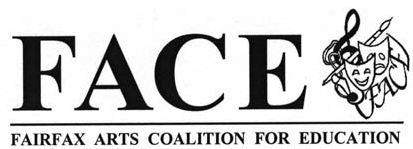 Dear Supervisor (Add name),We are writing to strongly encourage you to vote to fully fund the 2016-17 FCPS Budget. Arts education plays a huge role in the education of all Fairfax County students.We want to see the 4th grade string program continue to be funded.  Cuts to this program would impact both elementary band and string programs that would begin to lower the quality of the successful secondary bands and orchestras. FCPS cannot endure any more cuts to their budget so we are counting on you to fully fund this budget.  Thank you, Name  